	วศ. 02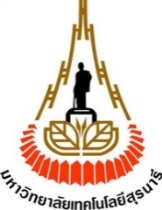 ที่ ศธ 5614											วันที่										แบบคำขออนุมัติแต่งตั้งกรรมการสอบวัดคุณสมบัติเรียน  เลขานุการคณะกรรมการประจำสำนักวิชาวิศวกรรมศาสตร์		ด้วย สาขาวิชา					สำนักวิชาวิศวกรรมศาสตร์ขอจัดสอบวัดคุณสมบัติ  ครั้งที่	ของนักศึกษาบัณฑิตศึกษาระดับปริญญาเอกประจำภาคการศึกษาที่ปีการศึกษา		โดยขอเสนอแต่งตั้งคณะกรรมการสอบวัดคุณสมบัติ ดังรายนามต่อไปนี้							ประธานกรรมการ							กรรมการ							กรรมการ							กรรมการ							กรรมการเพื่อจัดสอบให้กับนักศึกษา จำนวน		คน คือ							เลขประจำตัว										เลขประจำตัว										เลขประจำตัว										เลขประจำตัว										เลขประจำตัว			ทั้งนี้ จะดำเนินการสอบในวันที่	เดือน			พ.ศ.		จึงเรียนมาเพื่อโปรดพิจารณานำเสนอที่ประชุมเพื่อพิจารณาต่อไปลงชื่อ					(					)หัวหน้าสาขาวิชา				นำเสนอที่ประชุมคณะกรรมการประจำสำนักวิชาวิศวกรรมศาสตร์นำเวียนขอความเห็นชอบจากคณะกรรมการประจำสำนักวิชาวิศวกรรมศาสตร์  (อาจารย์ ดร.สมศักดิ์  ศิวดำรงพงศ์)						       เลขานุการคณะกรรมการประจำสำนักวิชาวิศวกรรมศาสตร์หมายเหตุ:ต้องรายงานผลสอบต่อคณะกรรมการประจำสำนักวิชาฯ ภายใน 1 สัปดาห์ นับจากวันที่เสร็จสิ้นการสอบ